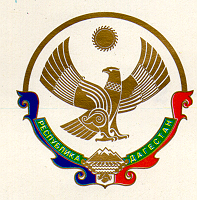 МИНИСТЕРСТВО ОБРАЗОВАНИЯ И НАУКИ РЕСПУБЛИКИ ДАГЕСТАНМУНИЦИПАЛЬНОЕ КАЗЕННОЕ ОБЩЕОБРАЗОВАТЕЛЬНОЕ УЧРЕЖДЕНИЕ        «ДЕГВИНСКАЯ СРЕДНЯЯ ОБЩЕОБРАЗОВАТЕЛЬНАЯ ШКОЛА»368520. с. Дегва Сергокалинский район, РД . ИНН/КПП 0527003085/052701001, ОГРН 1020502332805Приказот 15. 09. 2018 года                                                                                                                 № 57Об утверждении рабочих программ учебных курсов, предметов, дисциплин, факультативных курсов, планов воспитательной работы и внеурочной деятельности в 2018 – 2019  учебном годуВ   соответствии   со  статьей 32  (п.2, п.п.7)  Закона  РФ   «Об  образовании»    учителями школы разработаны рабочие программы учебных курсов, предметов, дисциплин (модулей), элективных  курсов, их структура и содержание рассмотрены методическим советом школы (протокол № 1 от 29.08.2018 г.). Кроме того, учителями школы разработаны рабочие программы  дополнительного образования детей, их структура и содержание также рассмотрены методическим советом школы и рекомендованы для реализации. Представленные учителями рабочие программы созданы на основе федеральных нормативных документов с учётом региональных особенностей, типа и вида образовательного учреждения, средств обучения, специфики контингента учащихся.На основании выше изложенногоприказываю:Утвердить рабочие программы учебных курсов, предметов, дисциплин, факультативных курсов и внеурочной деятельности для использования в образовательном процессе в 2018 – 2019 учебном году учителям (Приложение 1).Педагогическим работникам:- осуществлять образовательный процесс в строгом соответствии с содержанием рабочих программ, утвержденных настоящим приказом;- внести поправки и дополнения согласно замечаниям МС в срок до 20.09.2018 г.Заместителю директора школы по УВР  Алиевой Б. М. осуществлять контроль за реализацией рабочих программ учебных курсов, предметов, дисциплин, факультативных курсов, и внеурочной деятельности в соответствии с планом  внутришкольного контроля.Директор школы                                                                                                          Х. М. Мусалаев С приказом ознакомлены:Приложение 1к приказу  № 57 от 15.09.2018г.Переченьрабочих программ учебных курсов, предметов, дисциплин, факультативных курсов, программ дополнительного образования и внеурочной деятельности, реализуемых в МКОУ  «Дегвинская  СОШ» в 2018 - 2019 учебном году Образовательный компонентНаименование рабочей программыКлассыФ.И.О. учителя, реализующего рабочую программуФедеральный компонент1.Рабочая программа учебного курса «Русский язык»1Федеральный компонент3. Рабочая программа учебного курса «Литературное чтение»1Федеральный компонент4. Рабочая программа  учебного курса «Математика»1Федеральный компонент5. Рабочая программа учебного курса «Окружающий мир (человек, природа, общество)»1Федеральный компонент6. Рабочая программа учебного курса «Искусство (Музыка)»1Федеральный компонент7. Рабочая программа учебного курса «Технология (труд)»1Федеральный компонент8. Рабочая программа учебного курса «Физическая культура»1Федеральный компонент9. Рабочая программа учебного курса «Искусство (ИЗО)»1Федеральный компонент1. Рабочая программа учебного курса «Русский язык»2Федеральный компонент2. Рабочая программа учебного курса «Литературное чтение»2Федеральный компонент3. Рабочая программа  учебного курса «Математика»2Федеральный компонент4. Рабочая программа учебного курса «Окружающий мир (человек, природа, общество)»2Федеральный компонент5. Рабочая программа учебного курса «Искусство (Музыка)»2Федеральный компонент6. Рабочая программа учебного курса «Технология (труд)»2Федеральный компонент7. Рабочая программа учебного курса «Физическая культура»2Федеральный компонент8. Рабочая программа учебного курса «Иностранный язык (английский)»2Федеральный компонент9. Рабочая программа учебного курса «Искусство (ИЗО)»2Федеральный компонент1. Рабочая программа учебного курса «Русский язык»3Федеральный компонент2. Рабочая программа учебного курса «Литературное чтение»3Федеральный компонент3. Рабочая программа  учебного курса «Математика»3Федеральный компонент4. Рабочая программа учебного курса «Окружающий мир (человек, природа, общество)»3Федеральный компонент5. Рабочая программа учебного курса «Искусство (Музыка)»3Федеральный компонент6. Рабочая программа учебного курса «Технология (труд)»3Федеральный компонент7. Рабочая программа учебного курса «Физическая культура»3Федеральный компонент8. Рабочая программа учебного курса «Иностранный язык (английский)»3Федеральный компонент9. Рабочая программа учебного курса «Искусство (ИЗО)»3Федеральный компонент1. Рабочая программа учебного курса «Русский язык»4Федеральный компонент2. Рабочая программа учебного курса «Литературное чтение»4Федеральный компонент3. Рабочая программа  учебного курса «Математика»4Федеральный компонент4. Рабочая программа учебного курса «Окружающий мир (человек, природа, общество)»4Федеральный компонент5. Рабочая программа учебного курса «Искусство (Музыка)»4Федеральный компонент6. Рабочая программа учебного курса «Технология (труд)»4Федеральный компонент7. Рабочая программа учебного курса «Физическая культура»4Федеральный компонент8. Рабочая программа учебного курса «Иностранный язык (английский)»4Федеральный компонент9. Рабочая программа учебного курса «Искусство (ИЗО)»410. Рабочая программа учебного курса «Основы исламской культуры»4Федеральный компонент1. Рабочая программа учебного курса «Русский язык»5Федеральный компонент2. Рабочая программа учебного курса «Литература»5Федеральный компонент3. Рабочая программа учебного курса «Иностранный язык (английский)»5Федеральный компонент4. Рабочая программа  учебного курса «Математика»5Федеральный компонент 5. Рабочая программа  учебного курса «История»5Федеральный компонент6. Рабочая программа  учебного курса «Биология»5Федеральный компонент7. Рабочая программа учебного курса «Искусство (Музыка)»5Федеральный компонент8. Рабочая программа учебного курса «Искусство (ИЗО)»5Федеральный компонент9. Рабочая программа учебного курса «Технология»5Федеральный компонент10. Рабочая программа учебного курса «Физическая культура»5Федеральный компонент11. Рабочая программа учебного курса «География»512. Рабочая программа  учебного курса «Обществознание»5Компонент образовательных отношений1. Рабочая программа учебного курса 5Компонент образовательных отношений2. Рабочая программа учебного курса 5Федеральный компонент1. Рабочая программа учебного курса «Русский язык»6Федеральный компонент2. Рабочая программа учебного курса «Литература»6Федеральный компонент3. Рабочая программа учебного курса «Иностранный язык (английский)»6Федеральный компонент4. Рабочая программа  учебного курса «Математика»6Федеральный компонент 5. Рабочая программа  учебного курса «История»6Федеральный компонент6. Рабочая программа  учебного курса «Обществознание»6Федеральный компонент7. Рабочая программа  учебного курса «География»6Федеральный компонент8. Рабочая программа  учебного курса «Биология»6Федеральный компонент9. Рабочая программа учебного курса «Искусство (Музыка)»6Федеральный компонент10. Рабочая программа учебного курса «Искусство (ИЗО)»6Федеральный компонент11. Рабочая программа учебного курса «Технология»6Федеральный компонент12. Рабочая программа учебного курса «Физическая культура»6Компонент образовательных отношений 1. Рабочая программа учебного курса «В мире информационных технологий» 6Компонент образовательных отношений 2. Рабочая программа учебного курса « Выбираем здоровье»6Федеральный компонент1. Рабочая программа учебного курса «Русский язык»7Федеральный компонент2. Рабочая программа учебного курса «Литература»7Федеральный компонент3. Рабочая программа учебного курса «Иностранный язык (английский)»7Федеральный компонент4. Рабочая программа  учебного курса «Математика»7Федеральный компонент 5. Рабочая программа  учебного курса «История»7Федеральный компонент6. Рабочая программа  учебного курса «Обществознание»7Федеральный компонент7. Рабочая программа  учебного курса «География»7Федеральный компонент8. Рабочая программа  учебного курса «Физика»7Федеральный компонент9. Рабочая программа  учебного курса «Биология»7Федеральный компонент10. Рабочая программа учебного курса «Искусство (Музыка)»7Федеральный компонент11. Рабочая программа учебного курса «Искусство (ИЗО)»7Федеральный компонент12. Рабочая программа учебного курса «Технология»7Федеральный компонент13. Рабочая программа учебного курса «Физическая культура»7Компонент образовательных отношений1.Рабочая программа учебного курса «Информитика и ИКТ»2. Рабочая программа учебного курса «ОБЖ»77Федеральный компонент1. Рабочая программа учебного курса «Русский язык»8Федеральный компонент2. Рабочая программа учебного курса «Литература»8Федеральный компонент3. Рабочая программа учебного курса «Иностранный язык (английский)»8Федеральный компонент4. Рабочая программа  учебного курса «Математика»8Федеральный компонент5. Рабочая программа учебного курса «Информатика и ИКТ»8Федеральный компонент 6. Рабочая программа  учебного курса «История»8Федеральный компонент7. Рабочая программа  учебного курса «Обществознание (включая экономику и право)»»8Федеральный компонент8. Рабочая программа  учебного курса «География»8Федеральный компонент9. Рабочая программа  учебного курса «Физика»8Федеральный компонент10. Рабочая программа  учебного курса «Химия»8Федеральный компонент11. Рабочая программа  учебного курса «Биология»8Федеральный компонент12.Рабочая программа учебного курса «Искусство  (ИЗО)»8Федеральный компонент13. Рабочая программа учебного курса «Технология»8Федеральный компонент14. Рабочая программа учебного курса «ОБЖ»8Федеральный компонент15. Рабочая программа учебного курса «Физическая культура»8Региональный компонент и компонент образовательного учреждения1. Рабочая программа учебного курса «Краеведение»8Региональный компонент и компонент образовательного учреждения2. Рабочая программа учебного курса «Черчение»8Региональный компонент и компонент образовательного учреждения3. Рабочая программа учебного курса «Химия в задачах» 8Федеральный компонент1. Рабочая программа учебного курса «Русский язык»9Федеральный компонент2. Рабочая программа учебного курса «Литература»9Федеральный компонент3. Рабочая программа учебного курса «Иностранный язык (английский)»9Федеральный компонент4. Рабочая программа  учебного курса «Математика»9Федеральный компонент5. Рабочая программа учебного курса «Информатика и ИКТ»9Федеральный компонент 6. Рабочая программа  учебного курса «История»9Федеральный компонент7. Рабочая программа  учебного курса «Обществознание (включая экономику и право)»9Федеральный компонент8. Рабочая программа  учебного курса «География»9Федеральный компонент9. Рабочая программа  учебного курса «Физика»9Федеральный компонент10. Рабочая программа  учебного курса «Химия»9Федеральный компонент11. Рабочая программа  учебного курса «Биология»9Федеральный компонент12. Рабочая программа учебного курса «Искусство (Музыка и ИЗО)»9Федеральный компонент13. Рабочая программа учебного курса «Физическая культура»9Региональный компонент и компонент образовательного учреждения Региональный компонент и компонент образовательного учреждения 9Региональный компонент и компонент образовательного учреждения Региональный компонент и компонент образовательного учреждения 9Региональный компонент и компонент образовательного учреждения 9Региональный компонент и компонент образовательного учреждения Региональный компонент и компонент образовательного учреждения 999Федеральный компонент1. Рабочая программа учебного курса «Русский язык»10Федеральный компонент2. Рабочая программа учебного курса «Литература»10Федеральный компонент3. Рабочая программа учебного курса «Иностранный язык (английский язык)»10Федеральный компонент4. Рабочая программа  учебного курса «Математика»10Федеральный компонент5. Рабочая программа учебного курса «Информатика и ИКТ»10Федеральный компонент 6. Рабочая программа  учебного курса «История»10Федеральный компонент7. Рабочая программа  учебного курса «Обществознание (включая экономику и право)»10Федеральный компонент8. Рабочая программа  учебного курса «География»10Федеральный компонент9. Рабочая программа  учебного курса «Физика»10Федеральный компонент10. Рабочая программа  учебного курса «Химия»10Федеральный компонент11. Рабочая программа  учебного курса «Биология»10Федеральный компонент12. Рабочая программа учебного курса «ОБЖ»10Федеральный компонент13. Рабочая программа учебного курса «Физическая культура»1014. Рабочая программа учебного курса «Астрономия»10Региональный  компонентРабочая программа учебного курса «Краеведение»Рабочая программа учебного курса «Информатика и ИКТ»1010Компонент образовательного учреждения1. Рабочая программа учебного курса «Русский язык в формате ЕГЭ» 10Компонент образовательного учреждения2. Рабочая программа учебного курса «Решение физических задач»» 10Компонент образовательного учреждения3. Рабочая программа учебного курса «Русский язык среди языков мира» 10Компонент образовательного учрежденияРабочая программа учебного курса «Основы органической химия»Рабочая программа  учебного курса «Физика вокруг нас»Рабочая программа  учебного курса «Решение проектных задач по математике»Рабочая программа  учебного курса «Обществознание в формате ЕГЭ»1010101010Федеральный компонентФедеральный компонент1. Рабочая программа учебного курса «Литература»11Федеральный компонент2. Рабочая программа учебного курса «Иностранный язык (английский)»11Федеральный компонент3. Рабочая программа  учебного курса «Математика»11Федеральный компонент4. Рабочая программа учебного курса «Информатика и ИКТ»11Федеральный компонент 5. Рабочая программа  учебного курса «История»11Федеральный компонент6.Рабочая программа  учебного курса «Обществознание (включая экономику и право)»11Федеральный компонент7. Рабочая программа  учебного курса «География»11Федеральный компонент8. Рабочая программа  учебного курса «Физика»11Федеральный компонент9. Рабочая программа  учебного курса «Химия»11Федеральный компонент10. Рабочая программа  учебного курса «Биология»11Федеральный компонент11. Рабочая программа учебного курса «Физическая культура»1112. Рабочая программа учебного курса «ОБЖ»11Региональный  компонент1. Рабочая программа учебного курса «Краеведение»Рабочая программа учебного курса «Информатика и ИКТ»1111Компонент образовательного учреждения1. Рабочая программа учебного курса «Физика вокруг нас»11Компонент образовательного учреждения2. Рабочая программа учебного курса «Основы неорганической химии»3. Рабочая программа учебного курса «Русский язык в формате ЕГЭ»4.Рабочая программа учебного курса «Русский язык среди языков мира»5. Рабочая программа  учебного курса «Обществознание в формате ЕГЭ»6. Рабочая программа  учебного курса «Решение проектных задач по математике»7. Рабочая программа  учебного курса «Математика в формате ЕГЭ»111111      11      11      11Компонент образовательного учрежденияКомпонент образовательного учрежденияПрограммы дополнительного образования и внеурочной деятельностиПрограммы дополнительного образования и внеурочной деятельностиПрограммы дополнительного образования и внеурочной деятельностиПрограммы дополнительного образования и внеурочной деятельностиКружковая работа5-8Кружковая работа1-4Кружковая работа325-1112